ПАСПОРТ СПЕЦИАЛИСТА Образование _______высшее_1.  наименование вуза, где учился Саратовский институт механизации с/х2.  год окончания вуза________1993__ Место работы в настоящее время 1. Государство _____Кыргызская____Республика__ 2 Организация    Кыргызский национальный аграрный университет 3. Должность __начальник учебного отдела__ Наличие ученой степени 1. Степень (К) ________кандидат технических  наук Отрасль наук _______технические науки_____________ Шифр специальности (по номенклатуре научных работников)  05.20.01 Дата присуждения ________2006____________________________________ 2. Степень (Д) ___________-________________________________________ Отрасль наук _________-____________________________________________ Шифр специальности (по номенклатуре научных работников) ______-____ Дата присуждения _________-________________________________________ Наличие ученых званий 1. Ученое звание (доцент/снс) 	доцент Специальность  механизация и автоматизация Дата присвоения ________2008____________________________ 2. Ученое звание (профессор) ______________-______________________ Специальность __________________________-_________________________ Дата присвоения ________________________-_________________________ Наличие академических званий 1. Звание ________________________ Академия ______________________ 2. Звание ________________________ Академия ______________________ 1. Количество публикаций _____50____ в т.ч. научных ______________,монографий __________-_____, учебно-методических _________5___________,открытий ________________-_______, изобретений _______________5_______. Научные труды Основные: шифр научной специальности __05.20.01______ 1. _______________________________________________________________ 2. _______________________________________________________________ 3. _______________________________________________________________ Дата заполнения "_26" ___сентябрь______2022 г.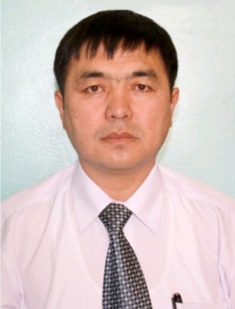 1. Фамилия ___Аматов______2. Имя ________Шарабидин3. Отчество ___Базарбаевич__4. Пол _______мужской___5. Дата рождения ____29.01.1969_6. Место рождения  Ошская обл., Алайский район7. Национальность ____кыргыз__8. Гражданство ___Кыргыская Республика